Angles Made By a TransversalName_____________________________________ Date_____________________ Period____________Find all possible angles and name the type of the two angles shown.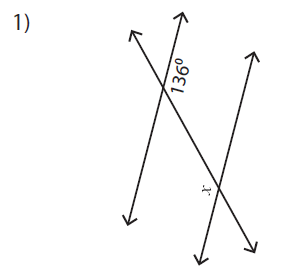 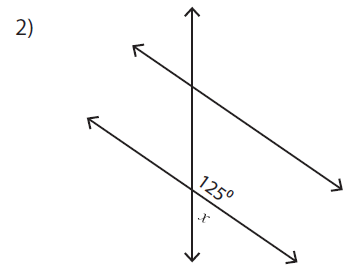 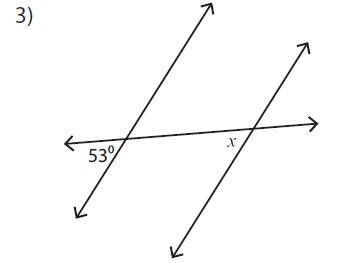 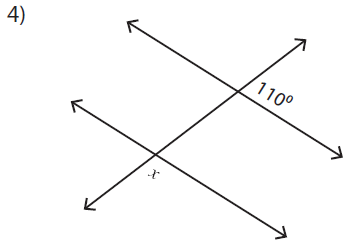 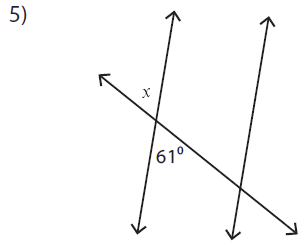 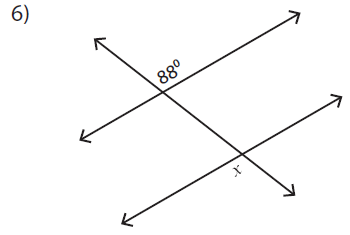 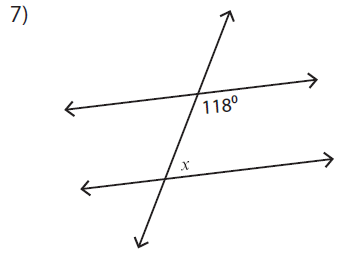 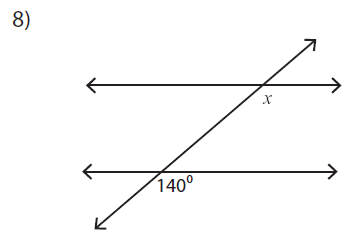 Angles Made By a TransversalName_____________________________________ Date_____________________ Period____________Find all possible angles and name the type of the two angles shown.